GUÍA DE CIENCIA   ¿Qué necesito saber?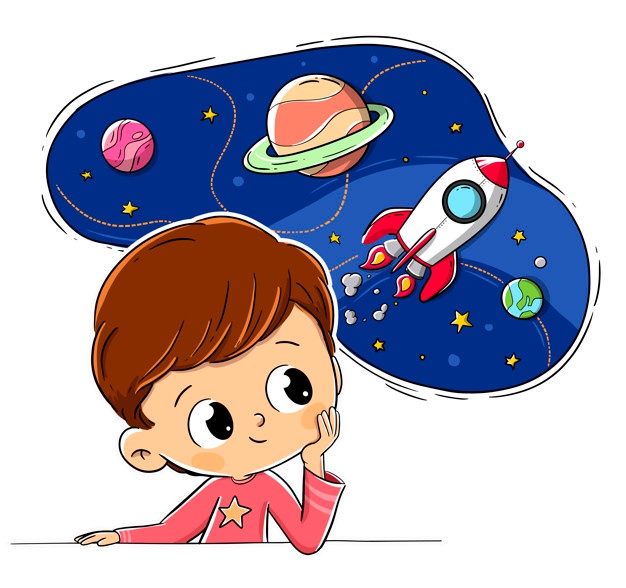 Entonces Comparar:  observamos características semejantes o diferente entren dos objetos de manera simultánea, sujeto a criterio o variable establecida. El Sistema Solar¡Recordemos!  Un sistema planetario es un conjunto formado por los siguientes elementos: una estrella central; uno a más planetas que orbitan alrededor de la misma; los satélites que giran alrededor de los planetas; los asteroides y los cometas.    Los sistemas planetarios (como el Sistema Solar, por ejemplo) se originan a partir de una nube de gas y polvo en forma de disco que se encuentra en rotación alrededor de una estrella. Por efecto de la gravedad, la materia se va concentrando y, a lo largo de millones de años, da lugar a planetas, satélites, cometas y asteroides.¿Qué es la rotación de la Tierra?La rotación de la Tierra es el movimiento que realiza el planeta al girar sobre su propio eje, es decir, sobre sí mismo. Este eje consiste en una línea imaginaria que atraviesa los polos geográficos y que tiene una inclinación de 24° respecto a la órbita de la Tierra.El movimiento de rotación terrestre tarda 24 horas en hacer el giro completo, a una velocidad de 1.700 kilómetros por hora si se mide en el ecuador. Nosotros no sentimos el movimiento porque se realiza de manera constante y porque nos movemos a la misma velocidad con la Tierra, es decir, formamos parte del mismo sistema de movimiento terrestre. Si la velocidad del movimiento no fuera constante, la sentiríamos debido a la inerciaConsecuencias del movimiento de rotaciónEl movimiento de rotación constante es responsable de achatar el eje de la Tierra.El movimiento de rotación de la Tierra genera consecuencias a nivel geográfico, climático, terrestre y físico. Las principales son: La sucesión del día y de la noche. El Sol ilumina solo una mitad del planeta, lo que determina que sea de día, mientras que la cara contraria permanece a oscuras generando la noche. A medida que el planeta gira sobre su propio eje, la cara que permanecía a oscuras comienza a recibir la luz y la otra mitad se oscurece. 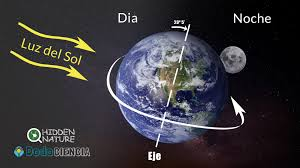 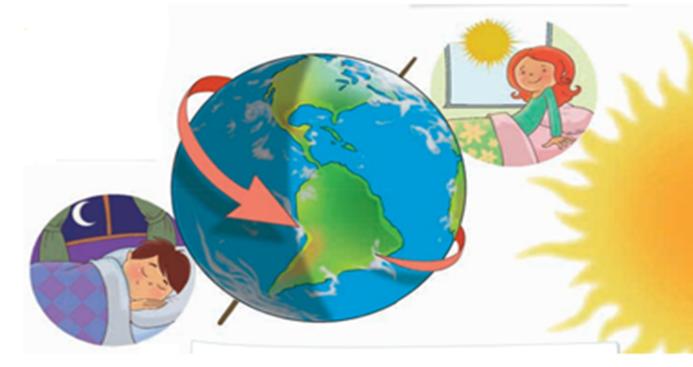 Las diferencias horarias. El sistema de husos horarios consiste en una división del día en horas para todo el planeta, y tiene como punto de inicio o referencia, el meridiano cero o meridiano de Greenwich. Por eso amanece y anochece en el hemisferio oriental antes que en el hemisferio occidental.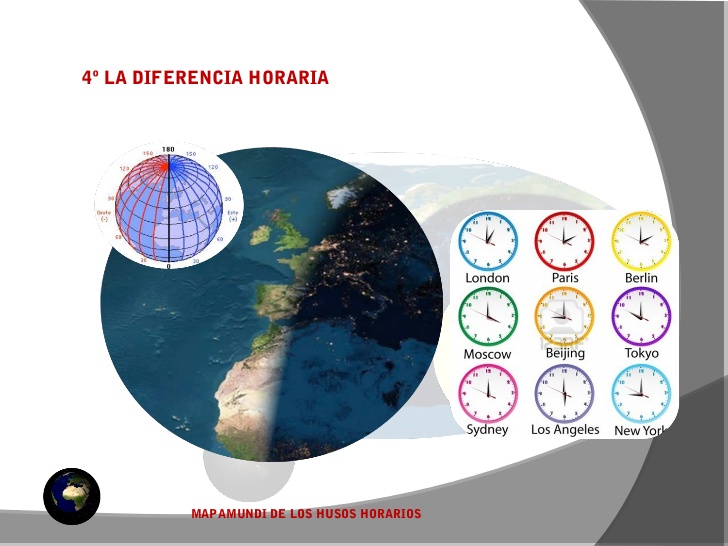 La variación de temperatura. La sucesión del día y de la noche hace que, durante el día, la cara iluminada del planeta reciba mayor cantidad de radiación solar. Esa energía se acumula y genera un aumento de temperatura. Durante la noche, esa cara no recibe radiación solar y la temperatura disminuye. 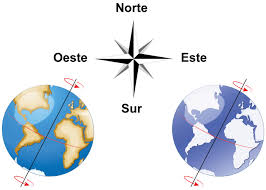 Los puntos cardinales. Como el planeta realiza el movimiento de rotación desde el oeste hacia el este y el Sol se encuentra en un punto fijo, desde la Tierra se lo ve asomar por el este al amanecer y se oculta por el oeste al atardecer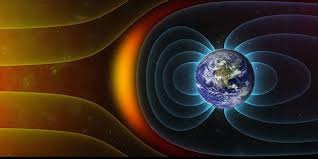 El campo magnético de la Tierra. El movimiento de rotación genera un campo magnético o energía que protege a la Tierra de la radiación solar a través de la atmósfera 
La Tierra se mueve en el espacio. No está inmóvil. Tiene dos movimientos principales: el movimiento de rotación y el movimiento de traslación.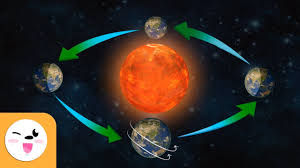 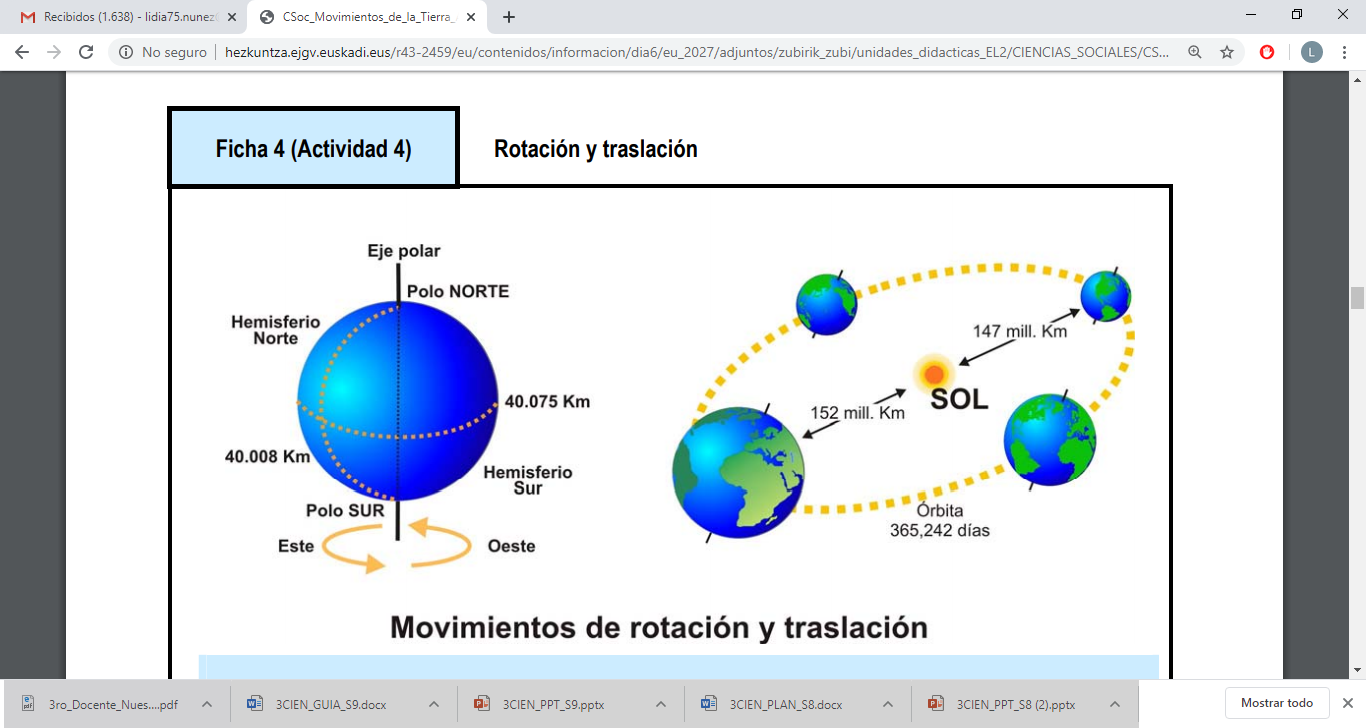 Consecuencias del movimiento de traslación 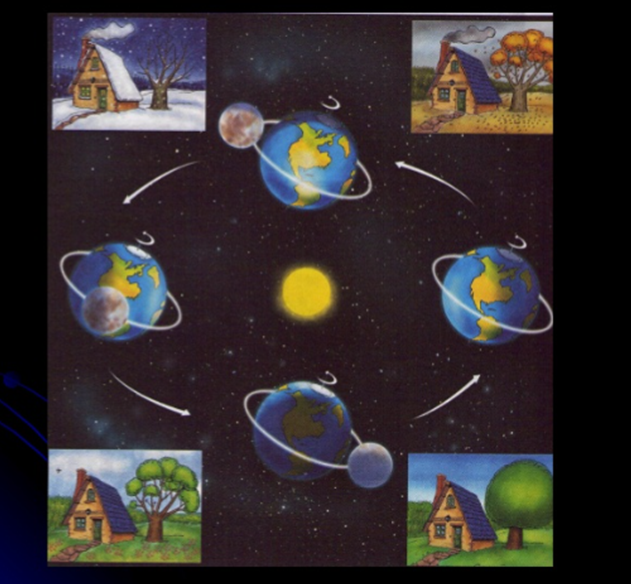 Dos son las consecuencias más sobresalientes que se derivan del movimiento de traslación de la Tierra en torno al Sol: la sucesión de las estaciones del año y la duración del día y de la noche en las diferentes épocas del año. ¡Importante!En el movimiento de translación el eje terrestre es el que varía como la tierra recibe los rayos solares dando origen a las cuatro estacionesLas estaciones del año durante la traslación, nuestro planeta pasa por cuatro posiciones importantes que determinan la ocurrencia de las estaciones: el solsticio de verano (21 de diciembre), el equinoccio de otoño (21 de marzo), el solsticio de invierno (21 de junio) y el equinoccio de primavera (21 de setiembre9 Dos de estas posiciones reciben el nombre de los Equinoccios, que son momentos del año en el que el día y la noche tienen igual duración en los dos hemisferios 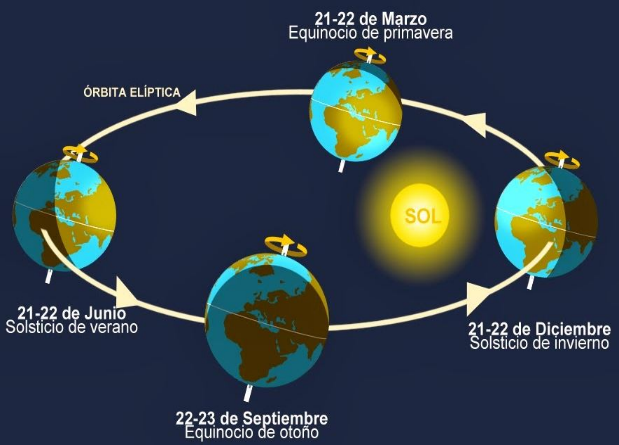 Duración del día y la noche en diferentes épocas del año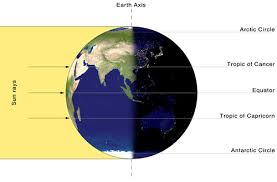 Zonas térmicas o de insolación. La inclinación del eje terrestre, la esfericidad de la Tierra y el movimiento de traslación, determinan la variación de la intensidad de la radiación solar que llega a cada zona de la superficie terrestre. Es por ello que la Tierra queda dividida en dos zonas polares, dos zonas templadas y una zona cálida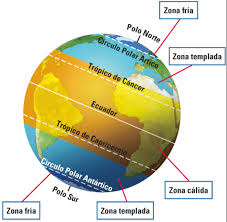 La Tierra se mueve en el espacio. No está inmóvil. Tiene dos movimientos principales: el movimiento de rotación y el movimiento de traslación.Ahora a trabajarI.- Actividad: Lee y observa con atención las siguientes imágenes y apoyándote en la información presentada en la guía completa el cuadro comparativo. Guíate por ejemplo dado 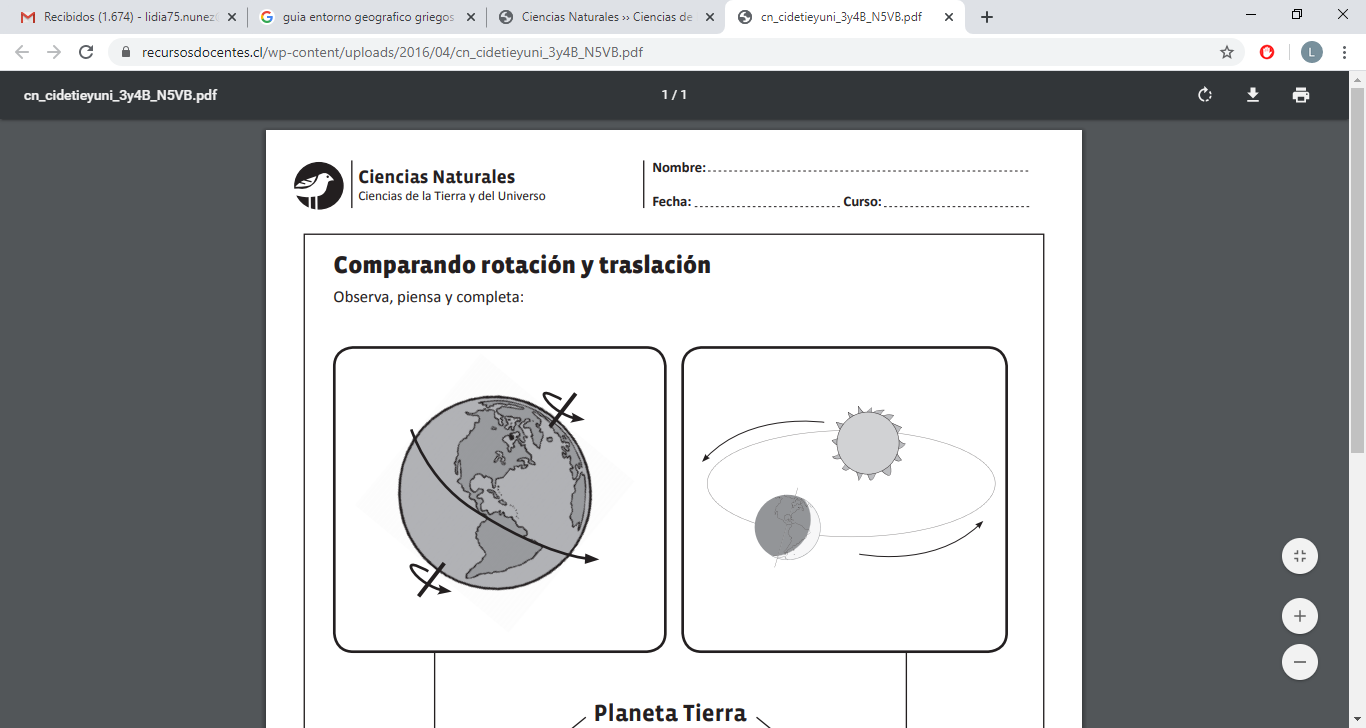                                                               Planeta Tierra 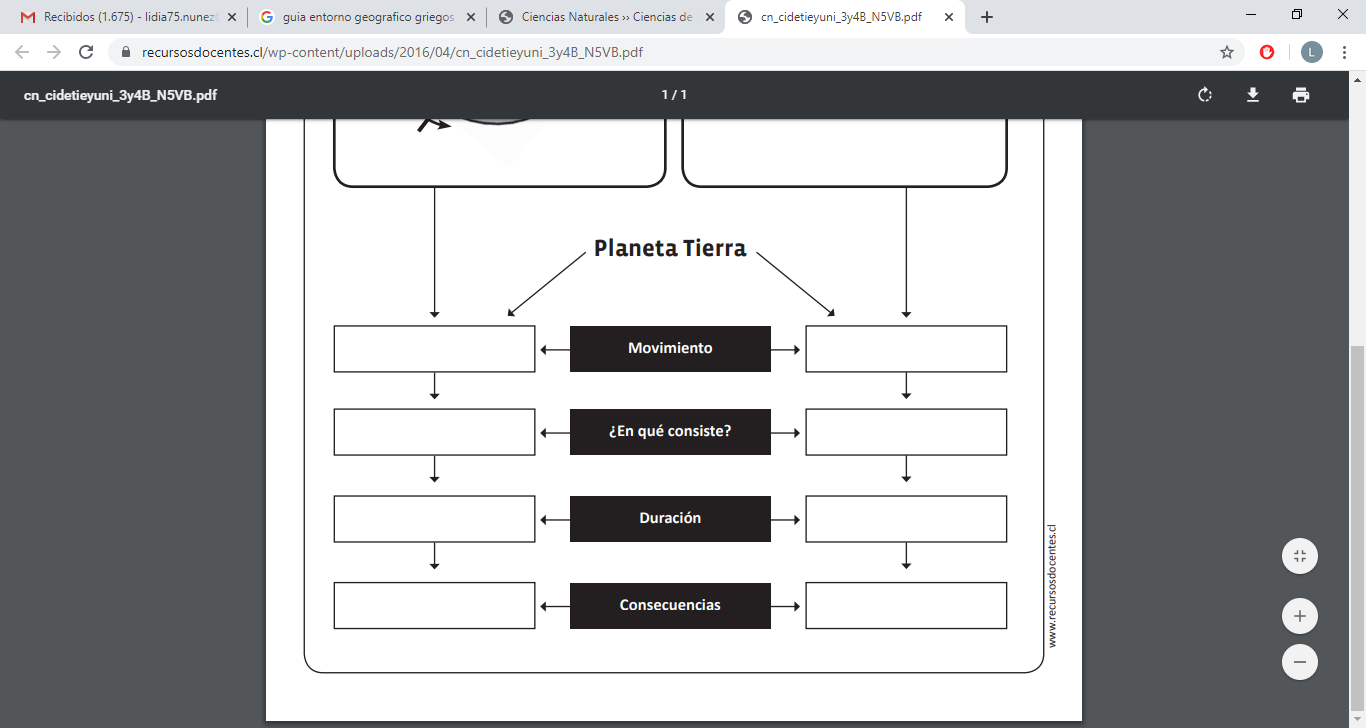 II.- Repasemos lo aprendido lee con atención y luego marca la alternativa correcta.                             No olvides mandar las fotografías de esta actividadPara reflexionar ¿Por qué crees que es importante conocer sobre el movimiento de traslación que realiza nuestro planeta? Menciona dos razones ______________________________________________________________________________________________________________________________________________¿Qué pasaría si no ocurriera el movimiento de traslación y rotación en la Tierra?______________________________________________________________________________________________________________________________________________autoevaluación o Reflexión personal sobre la actividad:1.- ¿Qué fue lo más difícil de este trabajo? ¿Por qué?______________________________________________________________________________________________________________________________________________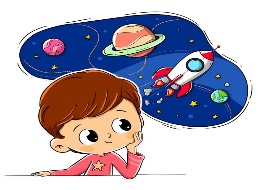 Nombre:Curso: 3°A   Fecha: semana N° 13¿QUÉ APRENDEREMOS?¿QUÉ APRENDEREMOS?¿QUÉ APRENDEREMOS?Objetivo (s):   OA12 Explicar, por medio de modelos, los movimientos de rotación y traslación, considerando sus efectos en la Tierra.Objetivo (s):   OA12 Explicar, por medio de modelos, los movimientos de rotación y traslación, considerando sus efectos en la Tierra.Objetivo (s):   OA12 Explicar, por medio de modelos, los movimientos de rotación y traslación, considerando sus efectos en la Tierra.Contenidos: Movimientos del planeta tierra.Contenidos: Movimientos del planeta tierra.Contenidos: Movimientos del planeta tierra.Objetivo de la semana: Comparar los movimientos de rotación y translación de la tierra realizando cuadro comparativo mediante guía de trabajo.Objetivo de la semana: Comparar los movimientos de rotación y translación de la tierra realizando cuadro comparativo mediante guía de trabajo.Objetivo de la semana: Comparar los movimientos de rotación y translación de la tierra realizando cuadro comparativo mediante guía de trabajo.Habilidad: Comparar.Habilidad: Comparar.Habilidad: Comparar.1.-¿Cómo se llama al movimiento de la tierra que hace al rededor del sol??a) Movimiento de rotación
b) Movimiento de traslación
c) Movimiento orbital.
d) Movimiento terrestre2.- El movimiento de traslación, la inclinación del eje de la tierra y la distancia de la tierra al sol dan origen aa) El día y la nocheb) Ninguna de las tres opcionesc) los eclipsesd) Las cuatro estaciones del año3.- El movimiento de translación de la tierra dura...a) 365 días y 6 horasb) Un mes c) 24 horasd) 12 horas4.- El día y la noche se produce con:a) La translación b) Un añoc) La rotación d) un día5.- ¿cuáles son los movimientos de la tierra son?a) Rotación y translaciónb) Terremoto y rotación c) Terremoto y translaciónd) Ninguna de las anteriores. 